Geography in the News 2 (2021/22)
Wider reading in GeographyGeography in the News this week explores Hurricane Ida and how the climate crisis played a role in fuelling the storm. Read the article and watch the video here (you may be asked to register for free – click I’ll try later):
https://www.independent.co.uk/climate-change/news/hurricane-ida-louisiana-storm-katrina-b1912069.html
TinyURL: https://tinyurl.com/idahurr  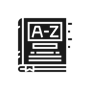 To begin with, it will be very useful to know what the following terms mean. Write a definition for each: Climate crisis
Hurricane 
Storm surgeTropical depressionFossil fuels Greenhouse gas emissions
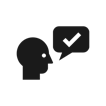                                              
Using the article above, complete the questions below.What category was the storm when it made landfall?How fast were the winds? How big was the storm surge? The storm occurred on the anniversary of which historic storm? What mitigation steps protected New Orleans (Big Easy) from flooding?How many people died in the north-east of the USA? How did the strength of Ida compare to past hurricanes? True or false? There may be fewer tropical storms in the future, however, the winds are likely to be stronger. Why are tropical storms likely to bring more rainfall? How is sea level rise likely to impact areas affected by tropical storms? 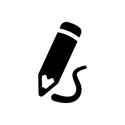 Complete the table below to show the social, economic and environmental impacts of the hurricane (you may need to do additional research).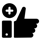 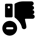 Complete the Venn diagram to show the similarities and difference between Hurricane Ida and Katrina. https://www.internetgeography.net/topics/hurricane-katrina-case-study/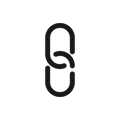 https://www.internetgeography.net/homework/synoptic-links-in-geography/How does this Geography in the News link to what you have previously studied in geography and/or what you already know? How does this link to other aspects of geography? 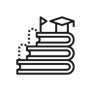 Why might there have been more deaths caused by the storm in the north east of the USA where the storm weakened from a hurricane to a tropical depression?Social ImpactsEconomic ImpactsEnvironmental Impacts